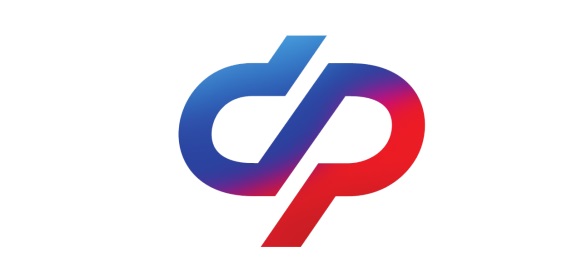 Отделение Фонда пенсионного и социального страхованияРоссийской Федерации по Новгородской областиПРЕСС-РЕЛИЗОСФР по Новгородской области обновило номер контакт-центраНовгородское Отделение СФР обращает внимание, что у регионального контакт-центра обновлен номер телефона: 8-800-200-02-59 (звонок бесплатный). Операторы подразделения готовы проконсультировать граждан по вопросам пенсионного и социального обеспечения, выплаты пособий, предоставления льготной категории граждан технических средств реабилитации, санаторно-курортного лечения и другим темам, входящим в компетенцию ведомства.Обращаем внимание, что консультации с использованием персональных данных предоставляются после идентификации человека с помощью кодового слова, которое можно установить в личном кабинете на портале Госуслуг. Режим работы регионального контакт- центра: пн-чт с 8:30 до 17:30, пт с 8:30 до 17:00.  После 23 февраля также изменится номер федерального Единого контакт - центра. Операторы федерального ЕКЦ будут принимать звонки граждан по телефону:8-800-1-00000-1. На поступающие в контакт-центр обращения отвечает виртуальный ассистент, который помогает получить информацию по самым популярным запросам. При необходимости получения более детальной информации, виртуальный помощник переводит звонок на сотрудника федерального центра.Пресс - служба Отделения СФР по Новгородской области Телефон: (816 2) 98-66-24